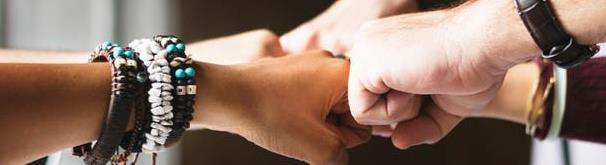 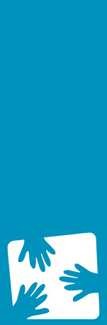 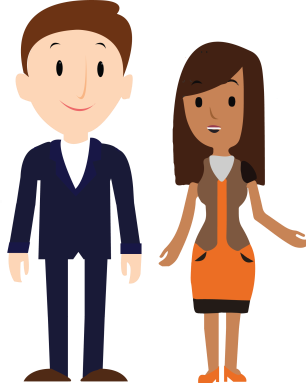 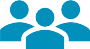 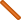 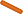 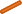 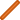 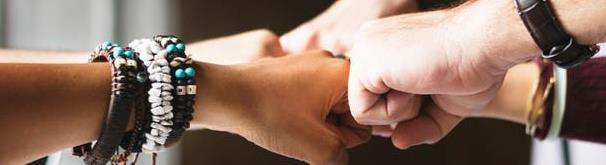 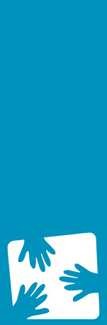 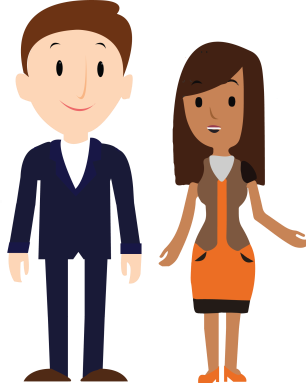 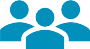 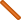 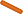 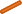 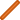 STICHTING SOCIAAL FONDSFLITS JUNI 2023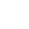 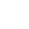 Feest! Voor je zie je alweer de tiende(!) editie van de NieuwsflitsIn juni 2020 brachten wij de eerste Nieuwsflits uit met als doel onze contribuanten en gepensioneerden te informeren over het wel en wee van ons fonds. Drie jaar later ligt hier Nieuwsflits nummer 10! Het voorgestelde doel met de nieuwsflitsen is zeker bereikt.Op dit moment wordt het Fonds ondersteund door 1 op de 5 collega’s. Mogen wij je vragen om deze tiende editie door te sturen naar je directe collega’s en hen te wijzen op het Fonds? Mogelijk leidt dit tot meer contribuanten. Maar belangrijker nog: misschien kan Stichting Sociaal Fonds juist die collega helpen die ons nog niet heeft weten te vinden.Veel leesplezier met deze “jubileum” Nieuwsflits!Bestuursupdate: van de ontwikkeling van een nieuwe huisstijl tot aan tips voor een budgetproof vakantieOnze voorzitter Jupp gaf weer een update over bestuurszaken. In zijn bijdrage heeft hij het onder andere over de ontwikkeling van een nieuwe huisstijl van het Fonds, blikt hij terug op de eerste helft van 2023, vertelt hij meer over de bijeenkomst met andere sociaal fondsen en geeft hij twee tips weg om de vakantie budgetproof door te komen. Je leest de bestuursupdate hier terug op onze website.In the spotlight: in gesprek met budgetcoach Wilma over dapper omgaan met je financiële problemen“Mensen met schulden, losers? Echt niet! Je bent dapper als je de onrust onder ogen ziet en hier iets aan wilt doen!” Een gemeende quote van Wilma Roosloot. Zij is eigenaar van Budgeteffect, trainer en budgetcoach, maar ook echtgenoot, trotse moeder én oma. Het Sociaal Fonds zet haar in de spotlights, aangezien we regelmatig samenwerken met Wilma. Wie is Wilma en hoe kijkt zij tegen onze samenwerking aan? Je leest het hier.In de media: meer mensen met een hoger inkomen zoeken financiële hulp, de Potjes-check, 60% van de huishoudens komt niet of moeilijk rond en kortere aflosperiode vanaf 1 juliVergeleken met voorgaande jaren, zochten in 2022 een record aantal mensen met een hoger inkomen financiële hulp. Waar dit aan ligt? Je leest het in dit nieuwsbericht op onze website. Weten op welke toeslagen jij allemaal recht hebt? Kom er snel en gemakkelijk achter met de Potjes-check! Wil je meer informatie over deze handige tool? Je leest het hier terug op onze website. Verder komt zes op de tien huishoudens niet of moeilijk rond, in dit nieuwsbericht op de site lees je daar meer over. En vorige editie van de Nieuwsflits meldden we in deze rubriek dat het Kabinet erover zat te denken de aflosperiode voor schulden te verkorten. De kogel is door de kerk! Vanaf 1 juli wordt de periode ingekort van drie naar anderhalfjaar, meer info hierover vind je terug in dit nieuwsbericht op de website.Terugblik op vertegenwoordigerssessie van 13 maart 2023Omdat het bestuur van het Fonds veel waarde hecht aan de rol van de vertegenwoordigers en het netwerk dat zij samen vormen, organiseren zij tweemaal per jaar een vertegenwoordigerssessie. Dit keer vond de sessie plaats in Woerden. Het thema van de dag was signaleren.Budgetcoach Wilma nam de aanwezige vertegenwoordigers en bestuursleden mee in het signaleren en herkennen van signalen die collega’s kunnen afgeven bij financiële zorgen. Ook weten welke signalen dit zijn? Je leest het in de terugblik op de vertegenwoordigerssessie op de website.Auto- en woonverzekeringen voor onze ledenSociaal Fonds biedt ook collectieve kortingen op de premies en goede polisvoorwaarden voor auto- en woonverzekeringen. Verzekeringen zijn noodzakelijk om je te beschermen tegen financiële tegenvallers. Bijvoorbeeld stormschade aan je huis, schade aan je inboedel door een inbraak of je rijdt per ongeluk met je auto tegen de auto van je buurman, die jou aansprakelijk stelt voor de schade. In dit nieuwsbericht op onze website lees je hier meer over en verwijzen we je door naar de website van Allianz waar je alle ins & outs kunt vinden.Deel interessante onderwerpen en blijf op de hoogteHeb jij een interessant onderwerp voor de volgende Nieuwsflits? Laat het ons weten. De Nieuwsflits is van ons allemaal. De volgende Nieuwsflits komt uit in november. Ken je iemand die geïnteresseerd is in deze Nieuwsflits? Stuur dan gerust door. Aan- of afmelden voor deze Nieuwsflits kan ook. We zijn te benaderen via: sociaalfonds@minienw.nl. Ga je met pensioen en wil je de Nieuwsflits blijven ontvangen? Dat kan zeker! Stuur dan even een mailtje waarin je aangeeft wat je privé mailadres is, dan regelen wij de rest.